ПОЯСНЮВАЛЬНА ЗАПИСКА№ ПЗН-62940 від 27.02.2024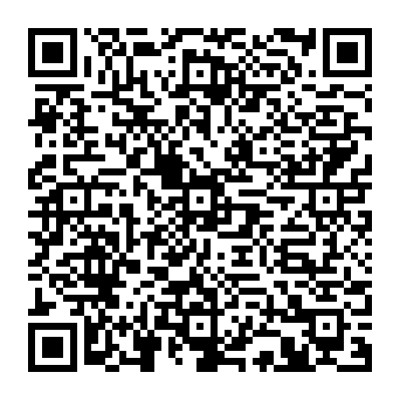 до проєкту рішення Київської міської ради: Про передачу громадянину Орехову Віктору Миколайовичу у приватну власність земельної ділянки для будівництва і обслуговування житлового будинку, господарських будівель і споруд (присадибна ділянка) на вул. Гришка Миколи, 27 у Деснянському районі м. КиєваФізична особа:2. Відомості про земельну ділянку (кадастровий № 8000000000:62:146:0526)Обґрунтування прийняття рішення.На замовлення зацікавленої особи землевпорядною організацією розроблено проєкт землеустрою щодо відведення земельної ділянки, на підставі якого та відповідно до Земельного кодексу України та Порядку набуття прав на землю із земель комунальної власності у місті Києві, затвердженого рішенням Київської міської ради від 20.04.2017                    № 241/2463, Департаментом земельних ресурсів виконавчого органу Київської міської ради (Київської міської державної адміністрації) розроблено проєкт рішення Київської міської ради.Мета прийняття рішення.Метою прийняття рішення є забезпечення реалізації встановленого Земельним кодексом України права особи на оформлення права власності на землю.Особливі характеристики ділянки.Стан нормативно-правової бази у даній сфері правового регулювання.Загальні засади та порядок передачі земельних ділянок у власність зацікавленим особам визначено Земельним кодексом України та Порядком набуття прав на землю із земель комунальної власності у місті Києві, затвердженим рішенням Київської міської ради                від 20.04.2017 № 241/2463.Проєкт рішення містить інформацію про заявника, що відноситься до інформації з обмеженим доступом в розумінні статті 6 Закону України «Про доступ до публічної інформації».Проєкт рішення не стосується прав і соціальної захищеності осіб з інвалідністю та не матиме впливу на життєдіяльність цієї категорії.Фінансово-економічне обґрунтування.Реалізація рішення не потребує додаткових витрат міського бюджету.Прогноз соціально-економічних та інших наслідків прийняття рішення.Рішення не тягне за собою жодних соціально-економічних та інших наслідків.  Доповідач: директор Департаменту земельних ресурсів Валентина ПЕЛИХПІБ:                Орехов Віктор МиколайовичКлопотання:     від 09.02.2024 номер 670382706 Місце розташування (адреса):вул. Гришка Миколи, 27 у Деснянському районі міста Києва  Площа:                                         0,1000 га Вид та термін користування:Право в процесі оформлення (власність)Категорія земель:землі житлової та громадської забудови  Заявлене цільове призначення:                    для будівництва і обслуговування жилого будинку, господарських будівель і споруд (присадибна ділянка) Наявність будівель  і споруд на ділянці:Земельна ділянка забудована – розташований житловий будинок загальною площею 36,1 кв. м, що перебуває у власності Орехова В. М. на підставі договору дарування житлового будинку від 26.01.2022 № 215 (інформація з Державного реєстру речових прав на нерухоме майно про реєстрацію права власності від 27.02.2024 № 367486217). Наявність ДПТ:Детальний план території відсутній. Функціональне призначення   згідно з Генпланом:Відповідно до Генерального плану міста Києва та проєкту планування його приміської зони на період до 2020 року, затвердженого рішенням Київської міської ради                      від 28.03.2002 № 370/1804, земельна ділянка за функціональним призначенням належить до території житлової садибної забудови (на розрахунковий період) (довідка (витяг) з Містобудівного кадастру від 20.12.2022№ 2427/0/12-53/12-03-22, надана Департаментом містобудування та архітектури виконавчого органу Київської міської ради (Київської міської державної адміністрації)). Правовий режим:Земельна ділянка належить до земель комунальної власності територіальної громади міста Києва. Розташування в зеленій зоні:Земельна ділянка не входить до зеленої зони.  Інші особливості:Земельна ділянка (кадастровий номер 8000000000:62:146:0526) сформована в результаті поділу земельної ділянки з кадастровим номером 8000000000:62:146:0015, яка  відповідно до рішення Київської міської ради від 28.03.2002 № 380-4/1814 передавалася в оренду підприємству «Вертикаль» Благодійного фонду «Дзвін надії»  для будівництва, експлуатації та обслуговування індивідуальних будинків котеджного типу в селищі Троєщина на вул. Леніна та вул. Толстого у Деснянському районі м. Києва (договір оренди від 11.03.2003 № 62-6-00053 (з урахуванням угоди про внесення змін до договору оренди земельної ділянки від 04.02.2005 № 62-6-00196 та угоди до договору оренди земельної ділянки від 31.10.2008 № 62-6-00504). Термін дії договору до 31.10.2013.Зазначаємо, що Департамент земельних ресурсів не може перебирати на себе повноваження Київської міської ради та приймати рішення про передачу у власність земельної ділянки або про відмову у її передачі, оскільки відповідно до пункту 34 частини першої статті 26 Закону України «Про місцеве самоврядування в Україні» та  статей 9, 122 Земельного кодексу України такі питання вирішуються виключно на пленарних засіданнях сільської, селищної, міської ради. Зазначене підтверджується, зокрема, рішеннями Верховного Суду від 28.04.2021 у справі № 826/8857/16,            від 17.04.2018 у справі № 826/8107/16, від 16.09.2021 у справі № 826/8847/16. Зважаючи на вказане, цей проєкт рішення направляється для подальшого розгляду Київською міською радою відповідно до її Регламенту.Директор Департаменту земельних ресурсівВалентина ПЕЛИХ